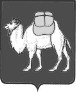 ТЕРРИТОРИАЛЬНАЯ ИЗБИРАТЕЛЬНАЯ КОМИССИЯ
ГОРОД КОПЕЙСК( с полномочиями окружной)РЕШЕНИЕ: 20 июля   2020 года                                                                      № 178/1481-4   Об  установлении времени использования помещений, пригодных для проведения агитационных публичных мероприятий  в форме собраний, находящихся в государственной или муниципальной собственности на территории Копейского городского округа, зарегистрированным кандидатам на выборах депутатов Собрания депутатов Копейского городского округа шестого созыва.    В соответствии с пунктом 3 статьи 53 Федерального закона «Об основных гарантиях избирательных прав и права на участие в референдуме граждан Российской Федерации», территориальная избирательная комиссия г. Копейска РЕШАЕТ:1.Установить продолжительность проведения встреч зарегистрированных кандидатов и их доверенных лиц с избирателями, проводимых в форме собраний в помещениях пригодных для проведения публичных агитационных мероприятий, находящихся  в государственной  или муниципальной собственности, не более 1 часа 30 минут.2.Время начала проведения встреч зарегистрированных кандидатов и их доверенных лиц с избирателями устанавливать по согласованию с собственниками данного учреждения в пределах установленного режима эксплуатации соответствующего объекта.3.Рекомендовать собственникам, владельцам помещений, находящихся в государственной или муниципальной собственности, а также собственникам помещений , находящихся в собственности организация, имеющей на день официального опубликования решения о назначении выборов  в своем уставном капитале долю РФ, субъектов и (или) муниципальных образований, превышающую 30 процентов не позднее дня, следующего за днем предоставления помещения уведомлять в письменной форме о факте предоставления, об условиях , на которых оно было предоставлено, а также о том, когда это помещение может быть предоставлено в течение агитационного периода другим зарегистрированным кандидатам, по форме 4. Обеспечить равные условия проведения  указанных мероприятий для всех зарегистрированных кандидатов по выборам депутатов Собрания депутатов Копейского городского округа и их доверенных лиц.5. Направить  настоящее решение главе администрации  Копейского городского округа.6. Разместить, настоящее решение в разделе «Территориальная избирательная комиссия» на официальном интернет-сайте администрации Копейского городского округа.7.  Контроль   за  исполнением настоящего  решения возложить на секретаря комиссии М.В. Бочарникову.Председатель комиссии                                                Л.В.КазаковаСекретарь   комиссии                                                   М.В.Бочарникова